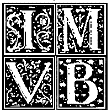          ISTITUTO  MUSICALE  VINCENZO  BELLINI    CATANIA                Istituto Superiore di Studi MusicaliANNO ACCADEMICO 2020/2021TRIENNIO DI PRIMO LIVELLOFORMAZIONE CORALEProf. Carmelo CrinoGli orari delle lezioni e i codici di accesso alla piattaforma Teams, sono consultabili sul sito www.istitutobellini.it (Studenti/Bacheca docenti) nella bacheca online del docenteL’account per l’accesso alla piattaforma sarà trasmesso via emailMusica d’insieme vocale e repertorio coraleSTUDENTESTRUMENTOLo Verdi Francesca MariaArpaCalderone AlessandroBassotubaVaccaro SamuelChitarraPisasale GiuseppeChitarraPassini RosarioChitarraGreco Gambino AntonioChitarraSchilirò AntonioClarinettoMilazzo Federico FilippoClarinettoIsaia SalvatoreClarinettoCantali Santi SebastianoClarinettoLeonardi IreneClarinettoViola Sebastiano DanieleClarinettoNanì La Terra Maria ErikaClarinettoRosa MicheleClarinettoFurnari Letterio YuriComposizioneCurcuruto ThomasCornoSapienza GiuseppeFagottoBuonuomo GiorgioFlautoTamburino EsterFlautoPalazzolo VitoFlautoPappalardo RiccardoOboeOcchipinti AlbertoPianoforteDaidone Carmelo KarymPianoforteTorrisi GiuseppePianoforteCompagnini Francesco GPianoforteTerranova Andrea Pio A.PianoforteMazzeo Alfio AlessioPianoforteCicero ManuelPianoforteCalabretta MartinaPianoforteFerlaino StefanoPianoforteLeni WilliamPianoforteRusso GiuseppePianoforteBartolino FlaviaPianoforteCannavò DavidPianoforteFichera ElenaPianoforteSalerno DavidePianoforteValitutto NunziaPianoforteTempera GabrielePianoforteMazzeo AngelaPianoforteLeone EdoardoPianoforteGuarnera Maria ClaraPianoforteGreco SilvioPianofortePolizzi MikaelPianofortePatanè LudovicaPianofortePepe Eleonora RitaPianoforteFiorenza AntonioTrombaSicari GiulioTrombaTorrisi AlexanderTrombaPennisi FlavioTromboneFranco PlacidoTromboneVacirca ValerioTromboneDe Maria MarikaTromboneParisi Zagara MedeaViolaTomasello GiorgioViolinoNocita MartinaViolinoEpiscopo AntonellaViolinoGagliolo SofiaViolinoMelardi ElenaViolinoPlatania ElenaViolinoBriganti MatteoViolinoPetrone DayanaViolinoMessana MichelleViolinoLaudani Rossella L.ViolinoAnastasio AlfredoVioloncelloGreco SerenaVioloncelloRenzi MartaVioloncelloGiudice CarmeloVioloncelloGiommarresi ChiaraVioloncelloNasiti ChiaraVioloncelloNOMINATIVOSTRUMENTOZuco AlessandroCantoMinauda SofiaCantoDe Maria SerenaCanto